ОТЗЫВнаучного руководителя о выпускной квалификационной работе студентки Медицинского факультета ФГБОУ ВО СПбГУ кафедры Факультетской хирургии Ишпулаевой Любови Эдуардовнына тему: «Эндоваскулярные вмешательства при аневризмах инфраренального отдела аорты»Тема эндоваскулярных вмешательств при аневризмах инфраренального отдела аорты, затронутая в дипломной работе, на сегодняшний день является актуальной. Выбор метода протезирования больных с инфраренальными аневризмами аорты во многих случаях остается дискутабельным вопросом, поскольку долгое время открытое протезирование являлось «золотым стандартом» в лечении данной категории больных, однако тенденции современной медицины неуклонно стремятся к внедрению в практику эндоваскулярного метода. В данной работе изучены истории болезни 161 больных с аневризмами инфраренального отдела аорты за 2010-2016 годы, находившихся на стационарном лечении в ФГБУЗ "Клиническая больница № 122 имени Л.Г. Соколова ФМБА" и ФГБВОУВО «Военно-медицинская академия имени С. М. Кирова» Министерства обороны Российской Федерации г. Санкт-Петербурга. Подробно оценено лечение каждого пациента, составлены сравнительные таблицы по группам пациентов, подвергшихся открытому и эндоваскулярному методу протезированию. Благодаря данной работе были получены клинико–статистические данные, которые позволили оценить эффективность и безопасность эндоваскулярного протезирования аневризм инфраренального отдела аорты.Со второго курса Ишпулаева Л.Э, состоит в студенческом научном обществе по хирургии, опубликовала статью в соавторстве по теме «Внутрипросветный тромб аневризмы аорты: черная дыра или дьявол во плоти?» в журнале «Клиническая больница» № 4 (10) 2014 : 48-54; представила тезисы и постерный доклад в соавторстве по теме «Первый опыт изучения ex-vivo нативных образцов сосудистой стенки при атеросклерозе и аневризме аорты с помощью спектрального микротомогрофа MARS» (С.102-103) в сборнике тезисов VI ежегодной научно-практической конференции с международным участием: «Актуальные вопросы интервенционной радиологии. Междисциплинарный подход к лечению». 23 октября 2015, г. Санкт-Петербург, получила сертификат «Лучший постерный доклад»; опубликовала тезисы в соавторстве и представила постерный доклад по теме «Первые результаты исследования периферической крови методом проточной цитометрии у пациентов с аневризмой инфраренального отдела аорты» (с.236-237) в сборнике тезисов XX Международной медико-биологической конференции молодых исследователей «Фундаментальная наука и клиническая медицина — человек и его здоровье» 22 апреля 2017, Санкт-Петербург, награждена Российским физиологическим обществом им. И.П. Павлова за лучшее клинико-физиологическое исследование. Представила к публикации в соавторстве статьи по темам «Эндоваскулярные вмешательства при аневризмах инфраренального отдела брюшной аорты», «Анализ реабилитации и адаптации пациентов после эндоваскулярного протезирования аневризмы брюшной аорты с помощью опросника качества жизни SF-36» для журнала «Клиническая больница».Работа выполнена по классической схеме и изложена на 59 страницах, состоит из введения, обзора литературы, главы о материалах и методах и главы с результатами собственного исследования, содержит 8 сравнительных таблиц и 10 графиков. Выводы отвечают поставленным задачам. Список литературы содержит 8 отечественных и 49 зарубежных авторов.Обзор литературы достаточно подробно описывает роль и основные параметры эндоваскулярного протезирования в лечении аневризмы инфраренального отдела аорты. Объем исследования достаточен для проведения достоверных статистических расчетов.Таким образом, по своей актуальности, новизне, методическому уровню и объему исследуемого материала, работа студентки VI курса медицинского факультета СПбГУ Ишпулаевой Любови Эдуардовны на тему «Эндоваскулярные вмешательства при аневризмах инфраренального отдела аорты» соответствует уровню дипломной работы и может быть представлена к защите.Научный руководитель: 			         Главный хирург ФГБУ клиническая больница № 122 им. Л.Г.Соколова ФМБА России, заведующий кафедрой факультетской хирургии Медицинского факультетаФГБОУ ВО СПбГУ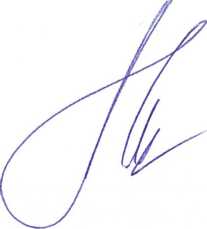 д.м.н. профессор				Кащенко В.А.19.05.2017